Publicado en Madrid el 25/10/2022 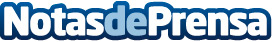 La depresión puede contribuir a la pérdida de cabelloUn estado de ánimo bajo puede afectar al crecimiento del cabello y causar su caída. AORA Capilar intensivo es el complemento natural que puede acompañar en el proceso de reparación del daño capilarDatos de contacto:Sheila Carbajal915 191 005Nota de prensa publicada en: https://www.notasdeprensa.es/la-depresion-puede-contribuir-a-la-perdida-de Categorias: Nacional Industria Farmacéutica Medicina alternativa Consumo Belleza http://www.notasdeprensa.es